Уважаемые коллеги! Ярославская региональная общественная организация детей и молодёжи «Академия современного танца Татьяны Котельниковой» при поддержке творческого пространства «Горка» приглашает принять участие в бесплатных городских открытых уроках «ЯРОСЛАВЛЬ ТАЦУЕТ!», которые состоятся 9,10,15 и 17 февраля 2018 года в творческом пространстве «Горка».Ярославская региональная общественная организация детей и молодежи «Академия современного танца Татьяны Котельниковой» - региональный представитель общероссийской танцевальной организации, уже шестой год реализующая проект «Детская и школьная танцевальная лига» в городе Ярославле. Основной целью деятельности ДиШТЛ является: содействие развитию и популяризации танца и хореографии среди детей и подростков, а так же в школьной среде.         ДиШТЛ считает своей задачей:1. привлечь внимание к проблеме развития и популяризации детского танца,2. объединить детские школы, коллективы и ведущих специалистов на основе общих программ и проектов;3. способствовать повышению эстетического уровня развития детей и молодежи.В рамках проекта ДиШТЛ организованы бесплатные городские открытые уроки «Ярославль танцует!».  Основной целью проведения городских уроков является формирование общей доступности и развития массового танцевального движения, пропаганда здорового образ жизни и полноценного досуга среди населения, привлечение к занятиям современной хореографией детей, подростков и молодежи в г. Ярославле и России. Для участия в городских открытых уроках приглашаются:- МДОУ детские сады (частные детские сады)
- МОУ средние общеобразовательные школы (частные школы)
- учреждения дополнительного образования
- танцевальные и спортивные кубы и школыРасписание открытых городских уроков:Бесплатные открытые городские уроки будут проходить по 4 танцевальным направлениям: Место проведения:  Творческое пространство «Горка», Первомайский бульвар, дом 1. Вход свободныйДиректор ЯРООДиМ «Академия современного танца Татьяна Котельникова»                                                             Котельникова Т.В.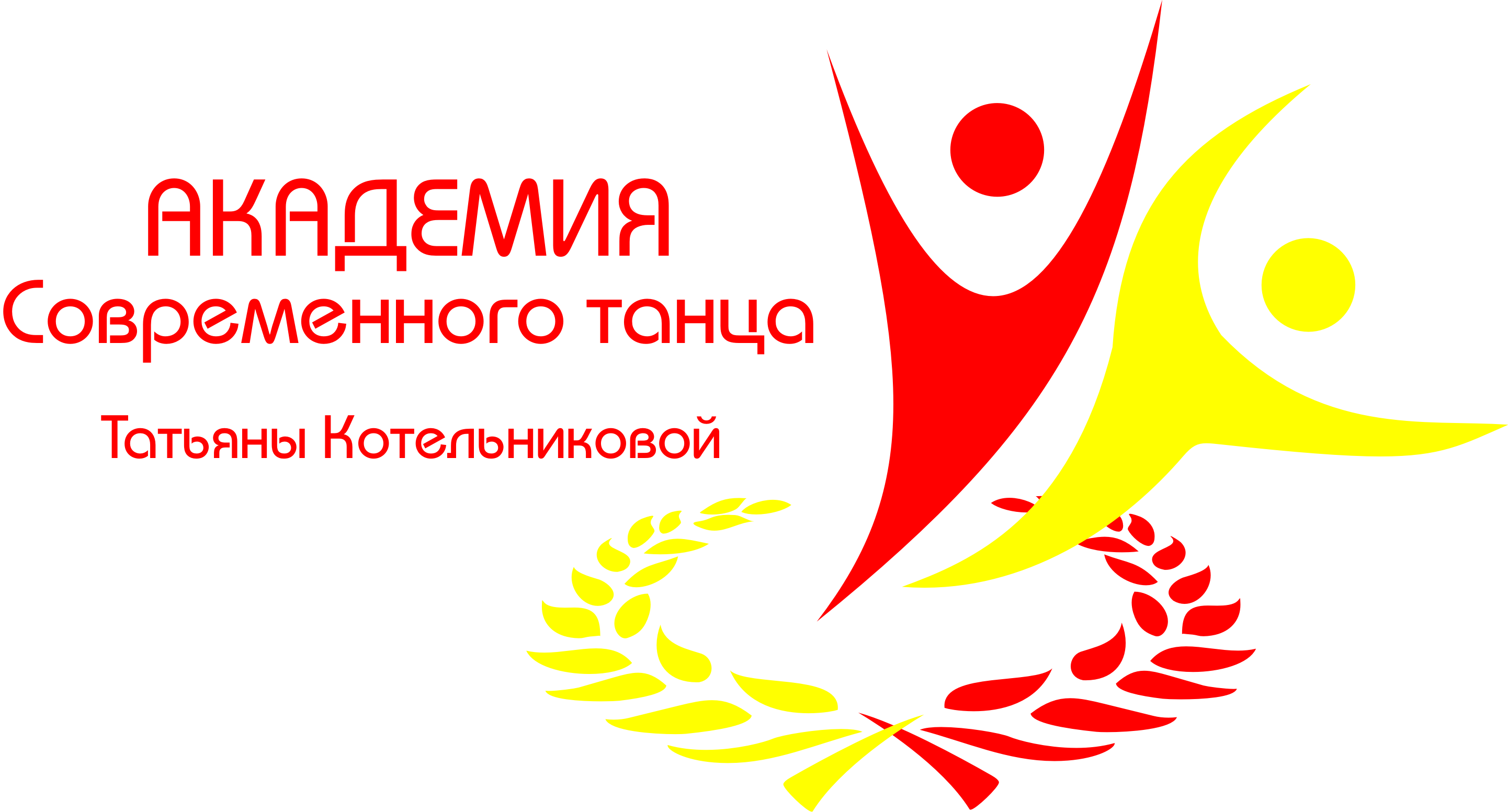 ЯРООДиМ  «Академия современного танца Татьяны Котельниковой»г. Ярославль,  проезд  Доброхотова д.9Тел.: 33-35-14       e-mail: swingacademy@bk.ruОГРН: 1027600000119ИНН/КПП: 7603023353/760301001Сontemporary – красивый танец, который поможет раскрыть свои возможности и выразить эмоции.9 февраля (пятница) с 18:00.Boogie-woogie – бурные эмоции и энергичные движения партнёров в зажигательном танце.10 февраля (суббота) с 12:00.Сheerleading – вид спорта, сочетающий элементы шоу и зрелищных видов спорта.15 февраля (четверг) с 18:00.Hip-hop – танец без ограничений – только подчинение биту, импровизация и проявление своей индивидуальности.17 февраля (суббота) с 12:00.